№ п/пНаименование товара, работ, услугЕд. изм.Кол-воТехнические, функциональные характеристикиТехнические, функциональные характеристики№ п/пНаименование товара, работ, услугЕд. изм.Кол-воПоказатель (наименование комплектующего, технического параметра и т.п.)Описание, значение1.Детский игровой комплекс   ДИК 9.025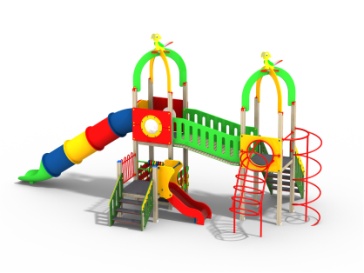 Шт. 11.Детский игровой комплекс   ДИК 9.025Шт. 1Высота  (мм) 4600(± 10мм)1.Детский игровой комплекс   ДИК 9.025Шт. 1Длина  (мм)8660(± 10мм)1.Детский игровой комплекс   ДИК 9.025Шт. 1Ширина  (мм)3870(± 10мм)1.Детский игровой комплекс   ДИК 9.025Шт. 1Высота площадки (мм)200 ; 700 ; 1500; 1800 мм1.Детский игровой комплекс   ДИК 9.025Шт. 1Применяемые материалыПрименяемые материалы1.Детский игровой комплекс   ДИК 9.025Шт. 1Декоративные  фанерные элементыводостойкая фанера марки ФСФ сорт не ниже 2/2 толщиной не менее 15 мм (± 2мм) все углы фанеры должны быть закругленными, радиус не менее 20мм,ГОСТ Р 52169-2012.1.Детский игровой комплекс   ДИК 9.025Шт. 1СтолбыВ кол-ве 14 шт. клееного деревянного  бруса, сечением не менее 100х100 мм и имеющими скругленный профиль с канавкой  посередине. Сверху столбы должны заканчиваться пластиковой  заглушкой синего цвета в форме четырехгранной усеченной пирамиды.Снизу столбы должны оканчиваться металлическими оцинкованными  подпятниками выполненным из листовой стали толщиной не менее 4мм и трубы диаметром не менее 42мм и толщиной стенки 3.5мм, подпятник должен заканчиваться монтажным круглым фланцем, выполненным из стали толщиной не менее 3мм, которые бетонируются в землю.1.Детский игровой комплекс   ДИК 9.025Шт. 1ПолыВ количестве 4 шт. должен быть выполнен из ламинированной, противоскользящей, влагостойкой фанеры толщиной не менее 18 мм, площадью не менее 1м ², опирающейся на брус сечением не менее 40х90 мм. Вязка бруса со столбами осуществляется методом, через прямой одинарный глухой шип, крепление нигелем.1.Детский игровой комплекс   ДИК 9.025Шт. 1Каркас горки 700В кол-ве 1шт. Каркас должен быть выполнен из профильной трубы сечением не менее 50х25х2мм и утоплен в отфрезерованный паз фанерного борта по всей длине. Желоб должен быть изготовлен из единого листа не ржавеющей стали, толщиной не менее 1,5 мм, приваренным к каркасу горки. Борта горки выполнены из влагостойкой фанеры марки ФСФ сорт не ниже 2/2  толщиной не менее 24 мм и высотой не менее 120мм. Боковые ограждения ската горки выполнены из влагостойкой фанеры марки ФСФ сорт не ниже 2/2 толщиной не менее 24мм, высотой не менее 700мм и оборудованы поручнем ограничителем на высоте  не менее 600мм. Поручень должен быть выполнен  из металлической трубы диаметром не менее 32 мм и толщиной стенки 3.5 мм с двумя штампованными ушками из стали не менее 4 мм, под 4 мебельных болта.1.Детский игровой комплекс   ДИК 9.025Шт. 1Горка труба 1800В кол-ве 1 шт. должна быть пластиковой состоящей из разноцветных сегментов. 1.Детский игровой комплекс   ДИК 9.025Шт. 1КрышаВ кол-ве 2 шт. выполнены в виде дугообразных коньков  ( из влагостойкой фанеры марки ФСФ сорт не ниже 2/2 и толщиной не менее 24 мм) и с декором в виде попугая. Закрепленные на столбы через металлические кронштейны из листовой стали толщиной не менее 4 мм.1.Детский игровой комплекс   ДИК 9.025Шт. 1Лестницы 700, 1500 ммВ кол-ве 1шт. Ступеньки должны быть выполнены из ламинированной противоскользящей, фанеры толщиной не менее 18 мм и деревянного бруса сечением не менее 40х90 мм. скрепленными между собой. Устанавливаться в отфрезерованный паз в перилах. Перила выполнены из влагостойкой фанеры марки ФСФ сорт не ниже 2/2 и толщиной не менее 24мм , с декоративными накладками не менее 15 мм. Для бетонирования используются металлические закладные детали из трубы сечением 50х25х2 мм, закрепленные на перилах и окрашенные порошковой полимерной краской зеленого цвета.1.Детский игровой комплекс   ДИК 9.025Шт. 1Шест спиральВ кол-ве 1шт. шест выполнен из трубы диаметром  не менее 42 мм и толщиной стенки не менее 3.5 мм и должен заканчиваться монтажным круглым фланцем, выполненным из стали толщиной не менее 3мм, который бетонируются в землю. Спираль выполнена из трубы диаметром не менее 32мм и толщиной стенки не менее 3,5мм с двумя штампованными ушками, выполненными из листовой стали толщиной не менее 4мм, под 4 самореза.1.Детский игровой комплекс   ДИК 9.025Шт. 1Ограждение металлическоеВ кол-ве 1шт. балясины должны быть выполнены из спаренной трубы диаметром не менее 25 мм и толщиной стенки не менее 2,5мм. торцы труб должны быть заглушены.  Горизонтальные перекладины 2шт. выполнены из трубы диаметром не менее 32мм и толщиной стенки не менее 3,5мм1.Детский игровой комплекс   ДИК 9.025Шт. 1ПерекладиныВ кол-ве 1 шт. должна быть выполнена  из металлической трубы диметром не менее 32мм и толщиной стенки 3.5мм с двумя штампованными ушками, выполненными из листовой стали толщиной не менее 4мм, под 4 самореза.1.Детский игровой комплекс   ДИК 9.025Шт. 1Спираль наклонная высота для площадки 1500ммВ кол-ве 1шт. кольца спирали наклонной  в кол-ве 6шт. выполнены из трубы диаметром не менее 32мм и толщиной стенки не менее 3,5мм. Ребра жесткости в кол-ве 3шт. и монтажные элементы в кол-ве 2шт. выполнены из трубы диаметром не менее 42мм и толщиной стенки не менее 3,5мм и должен заканчиваться монтажным круглым фланцем, выполненным из стали толщиной не менее 3мм,  с двумя штампованными ушками выполненными из листовой стали толщиной не менее 4мм, под 4 болта.1.Детский игровой комплекс   ДИК 9.025Шт. 1Ограждение с лазомВ кол-ве 1шт. должно быть выполнено из влагостойкой фанеры марки ФСФ сорт не ниже 2/2 и толщиной не менее 21мм и иметь вырез для лазания.1.Детский игровой комплекс   ДИК 9.025Шт. 1СчетыВ кол-ве 1шт. должны состоять из двух перекладин двух крепежных накладок из ламинированной фанеры толщиной не менее 18мм.  и 10 шт. цветных бубликов из полиамида  изготовленных методом литья под давлением. Размер бубликов должен быть не менее 130х38мм  и внутреннее отверстие не менее 38мм1.Детский игровой комплекс   ДИК 9.025Шт. 1ОграждениеВ кол-ве 2 шт. совокупность перекладин и балясин, выполненных из влагостойкой фанеры марки ФСФ сорт не ниже 2/2 и толщиной не менее 21 мм 1.Детский игровой комплекс   ДИК 9.025Шт. 1Мост наклонныйВ кол-ве 1 шт. Мост выполнен из профильной трубы сечением не менее  50х25х2мм и пластины из листовой стали толщиной не менее 4мм, бруса сечением не менее 40х140. отшлифованного и покрашенного со всех сторон. 1.Детский игровой комплекс   ДИК 9.025Шт. 1Ограждение моста наклонногоВ кол-ве 2 шт. должно быть выполнено из влагостойкой фанеры марки ФСФ сорт не ниже 2/2 и толщиной не менее 21 мм с вертикальными прорезями.1.Детский игровой комплекс   ДИК 9.025Шт. 1Ручки вспомогательныев кол-ве 2 шт. должна быть выполнена  из металлической трубы диметром не менее 22 мм и толщиной стенки 2.5 мм  с двумя штампованными ушками, выполненными из листовой стали толщиной не менее 4мм, под 4 самореза. Вся металлическая поверхность обрезинена слоем яркой однородной резины (синим, красным или желтым цветом), толщина резинового слоя ручки  не менее 5 мм. Обрезинивание металла выполнено методом литья под давлением. Внешняя поверхность резины имеет фактуру шагрени. Температура эксплуатации прорезиненной ручки от -50°С до +60°С. Резиновая поверхность ручки препятствует соскальзыванию руки и исключает примерзание мягких тканей человека в холодное время года. За счет обрезинивания  достигается более высокая травмобезопасность, атмосферостойкость и износостойкость оборудования.1.Детский игровой комплекс   ДИК 9.025Шт. 1Кронштейн на боковые ограждения горкиВ кол-ве 2шт. должен быть выполнен  из металлической трубы диметром не менее 25мм и толщиной стенки 2.5мм  с тремя штампованными ушками, выполненными из листовой стали толщиной не менее 4мм, под 4 самореза и два мебельных болта.1.Детский игровой комплекс   ДИК 9.025Шт. 1Ограждение с иллюминатором.В кол-ве 2 шт. должно быть выполнено из влагостойкой фанеры марки ФСФ сорт не ниже 2/2 и толщиной не менее 21 мм и иметь вырез для пластикового иллюминатора.1.Детский игровой комплекс   ДИК 9.025Шт. 11.Детский игровой комплекс   ДИК 9.025Шт. 1МатериалыКлееный деревянный брус  и деревянные бруски должны быть выполнены из сосновой древесины, подвергнуты специальной обработке и сушке до мебельной влажности 7-10%, тщательно отшлифованы  со всех сторон и покрашены в заводских условиях профессиональными двух компонентными красками. Влагостойкая фанера должна быть  марки ФСФ сорт не ниже 2/2, все углы фанеры должны быть закругленными, радиус не менее 20мм, ГОСТ Р 52169-2012 и окрашенная двухкомпонентной краской, специально предназначенной для применения на детских площадках, стойкой к сложным погодным условиям, истиранию, устойчивой к воздействию ультрафиолета и влаги. Металл покрашен полимерной порошковой краской. Заглушки пластиковые, цветные. Канат полипропиленовый армированный. Все метизы оцинкованы.1.Детский игровой комплекс   ДИК 9.025Шт. 1ОписаниеДетский игровой комплекс состоит двух  разновысоких башнях, одна из которых с полубашней. На полубашне установлены лестница, горка, счеты и металлическое ограждение. На башне с полубашней установлены ограждения с балясинами, ограждения с иллюминаторами, горка пластиковая. На второй башне установлены шест спираль, спираль наклонная, лестница, ограждение с лазом. Башни соединены разновысоким мостом. Все резьбовые соединения должны быть закрыты разноцветными пластиковыми заглушками.